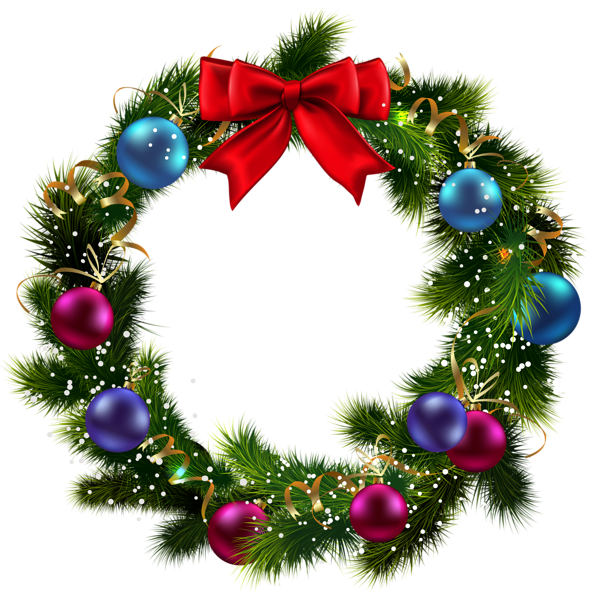 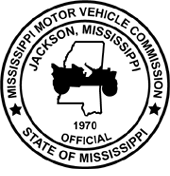 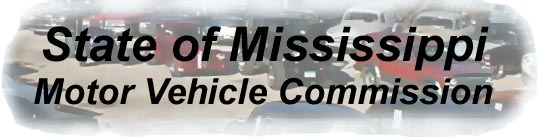 AGENDA    MEETING OF COMMISSIONERSJACKSON, MISSISSIPPI10:00 A.M. DECEMBER 21, 2016Call to Order and Welcome			                      		 Larry Clark, ChairmanPresentation: November 16, 2016 Minutes	Presentation: Financial Report					        	     Lisa OrdonoPresentation: Licensing						            	       Kristy Byrd   License Applications:Dealer:Southwest Ambulance Sales							   Kennedale, TXDealer:Canton Mac Haik CDJR, LTD dba Mac Haik Chrysler-Dodge-Jeep-Ram	      Madison, MSManufacturer:KZRV L.P. dba KZRV and Venture RV						  Shipsewana, IN(Last Licensed in 2014 with our office)Manufacturer:Thor Livin’ Lite, Inc. dba Livin’ Lite RV					               Shipsewana, INManufacturer:Spartan Motors USA, Inc.						                   Charlotte, MIDistributor:Chrisman Manufacturing, Inc.					              Long Beach, MSStaffed Sales Events:Offsite-Displays:Other Business:Regulation 8:Filed with Secretary of State’s office on November 16th;Published in Clarion-Ledger for 5 days (November 21 – 25)Ready to be finalized with Secretary of State’s officeRegulation 14: Finalized with Secretary of State’s office November 16thHEARING DATES:Hearing No. 2-2016 MMVC vs. General Motors, LLC – Notice sent to move until January 18, 2017; Attorney Andy Gipson requests to be moved until March 15, 2016Hearing No. 1-2017 Estabrook Motor Co., Inc. vs. Nissan North America, Inc. – originally scheduled for January 18, 2017; Jimmy Estabrook request move until February 15, 2017Great River Nissan Update: Letter dated November 11, 2016 received from Nissan with notice of termination; Kent Jackson has contacted lawyer to contest and may request hearing with the Commissioners.Open Forum for Board Members:   Board Members expenses for December 21, 2016.   Next Board Meeting January 18, 2016.AdjournmentNovember 25 - December 6, 2016November 25 - December 6, 2016On-Time EventsOn-Time EventsOn-Time EventsSlidell, LASlidell, LAJason Pilger HyundaiGautier, MSGautier, MSNovember 28 - December 6, 2016November 28 - December 6, 2016On-Time EventsOn-Time EventsOn-Time EventsSlidell, LASlidell, LABob Palmer GMC BuickBob Palmer GMC BuickBob Palmer GMC BuickLaurel, MSLaurel, MSNovember 28 - December 3, 2016November 28 - December 3, 2016Monster EventsMonster EventsMonster EventsBrandon, MSBrandon, MSBullock ToyotaBullock ToyotaBullock ToyotaLouisville, MSLouisville, MSDecember 5 - 10, 2016December 5 - 10, 2016Monster EventsMonster EventsMonster EventsBrandon, MSBrandon, MSKim's ToyotaKim's ToyotaKim's ToyotaLaurel, MSLaurel, MSDecember 6 - 10, 2016December 6 - 10, 2016Monster EventsMonster EventsMonster EventsBrandon, MSBrandon, MSOakes Auto GroupOakes Auto GroupOakes Auto GroupGreenville, MSGreenville, MSDecember 6 - 10, 2016December 6 - 10, 2016Traffic Jam EventsTraffic Jam EventsTraffic Jam EventsNew Orleans, LANew Orleans, LAVicksburg FordVicksburg, MSVicksburg, MSDecember 6 - 10, 2016December 6 - 10, 2016Traffic Jam EventsTraffic Jam EventsTraffic Jam EventsNew Orleans, LANew Orleans, LAMitchell AutomotiveWest Point, MSWest Point, MSDecember 8 - 17, 2016December 8 - 17, 2016On-Time EventsOn-Time EventsOn-Time EventsSlidell, LASlidell, LACrowson Auto WorldCrowson Auto WorldCrowson Auto WorldLouisville, MSLouisville, MSDecember 8 - 17, 2016December 8 - 17, 2016On-Time EventsOn-Time EventsOn-Time EventsSlidell, LASlidell, LAKirk ToyotaGrenada, MSGrenada, MSDecember 9 - 17, 2016December 9 - 17, 2016On-Time EventsOn-Time EventsOn-Time EventsSlidell, LASlidell, LALaurel Ford-LincolnLaurel, MSLaurel, MSDecember 13 - 17, 2016December 13 - 17, 2016Traffic Jam EventsTraffic Jam EventsTraffic Jam EventsNew Orleans, LANew Orleans, LAToyota of NatchezNatchez, MSNatchez, MSDecember 13 - 21, 2016December 13 - 21, 2016BC Auto LiquidatorsBC Auto LiquidatorsBC Auto LiquidatorsSaltillo, MSSaltillo, MSMazda of RidgelandRidgeland, MSRidgeland, MSNovember 2, 2016 - January 2, 2017November 2, 2016 - January 2, 2017Northpark MallNorthpark MallNorthpark MallRidgeland, MSRidgeland, MSHerrin-Gear LexusHerrin-Gear LexusHerrin-Gear LexusJackson, MSJackson, MSNovember 24, 2016 - January 2, 2017November 24, 2016 - January 2, 2017Northpark MallNorthpark MallNorthpark MallRidgeland, MSRidgeland, MSHerrin-Gear BMW of JacksonHerrin-Gear BMW of JacksonHerrin-Gear BMW of JacksonJackson, MSJackson, MSNovember 25 - 26, 2016November 25 - 26, 2016Interiors MarketInteriors MarketInteriors MarketJackson, MSJackson, MSHerrin-Gear InfinitiHerrin-Gear InfinitiHerrin-Gear InfinitiJackson, MSJackson, MS